Given the graphs below, which is f(x), f’(x), and f’’(x) and why.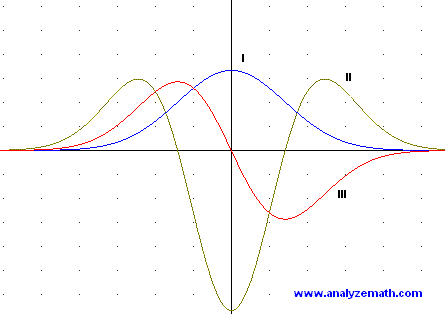 2.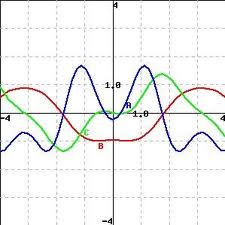 3.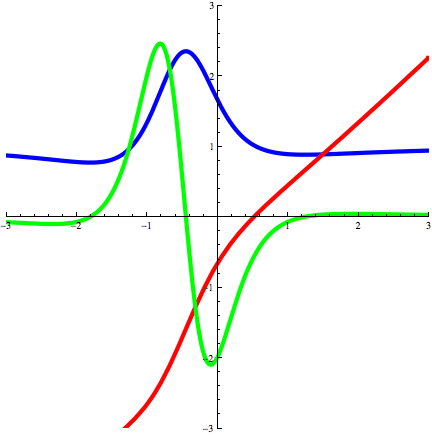 